                                   Washington Parish Council     Open Spaces (Recreation, Allotments, Footpaths and                             Conservation) Committee To all Members of the Open Spaces (Recreation, Allotments, Footpaths and Conservation) Committee:Cllr S Buddell, Cllr B Hanvey, Cllr A Lisher and Cllr G Lockerbie (Chairman).  NOTICE is hereby given, and Councillors are SUMMONED to attend a meeting of the Open Spaces Committee on:Monday 18th October 2021 At 6:30pm in the Washington Village Memorial Hall (Doré Room)In accordance with the Village Hall’s Health & Safety Risk Assessment for indoor meetings, some Covid restrictions will remain in force.  Please contact the Clerk before noon on the day of the meeting if you wish to attend and for the meeting guidelines. Any written comments about agenda items must be submitted to the Clerk before noon on Thursday 14th October 2021                                              AGENDA1.  Receive Apologies for Absence.2.. Record declarations of interest from members in any item to be discussed and agree      dispensations  3.  Approve the minutes of the last Open Spaces, Recreation & Allotments and Footpaths and     Conservation meeting on 20th September, 2021.4.  Public Speaking 5.  Allotments     Report monthly inspection of the Allotment and consider any recommended action.        Report any updates on the Allotment Waiting List and notice to vacate Plot 1.     To Review the annual rent and tenancy agreement terms for 2022 and Agree any changes. 6.  First Extension Graveyard     Report monthly inspection of the First Extension Graveyard and consider any recommended action.      Report on felling arrangements for the diseased lime tree 7.  Recreation Ground and Parish Property      To Report on any matters arising from the last meeting.       To Consider quotation for new goal posts on the Recreation Ground and goal nets on the MUGA      To Agree and Sign Contract and Direct Debit Payment Mandate for monthly parish litter collections by       Horsham District Council.       To Consider a resident’s request to change the gates to the Play Area      To Approve Payments 8.  Footpaths and Bridleways9. Conservation Issues 10. Any other urgent Open Space, Recreation & Allotment and Footpaths & Conservation issues that         may arise OR items for the next Agenda.  11. Date and Time of next meetings           Parish Council Meeting: Monday 1st November, 7:30pm      OSRA Committee Meeting: Monday 15th November, 6.30pm       Finance Committee Meeting: Monday 15th November, 7.15pm           Planning & Transport Meeting: Monday 20th October, 8:00pm 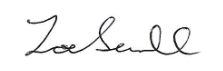      Zoe Savill     Clerk to Washington Parish CouncilUnder the provisions of the Local Government Audit and Accountability Act 2014 (Openness of Local Government Bodies Regulations 2014), members of the public are permitted to film or record Council meetings to which they are permitted access, in a non-disruptive manner. By attending this meeting, you consent to this